Número de inscripción: 293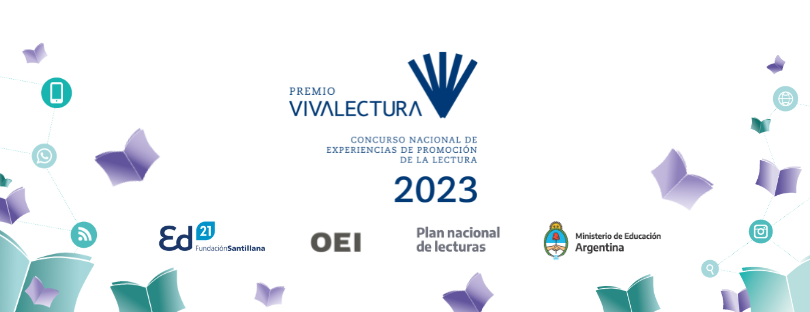 Apellido: ManciniNombre: maria soledadCategoría: SociedadNombre del proyecto: Espacios de Lecturas en SaludDatos de la institución*Hospital General de Agudos Parmenio PiñeroBreve descripción de la institución y del contexto*El proyecto Espacios de Lectura del Parmenio se lleva a cabo en el Hospital General de Agudos Parmenio Piñero, situado en el Bajo Flores de la Ciudad Autónoma de Buenos Aires. El mismo cuenta con internación y atención ambulatoria en consultorios externos de distintas especialidades y su radio de acción abarca los barrios de Bajo Flores, Villa Soldati, Barrio Padre Richardelli (ex Villa 1/11/14), Villa Lugano, entre otros. La situación socio-económica y habitacional de los usuarios del Hospital es de extrema vulnerabilidad, siendo una de las zonas de CABA con mayor densidad de población infantil. La disponibilidad de servicios educativos y el acceso a bienes culturales para la primera infancia resultan insuficientes y muchos de los niños y las niñas quedan por fuera del sistema escolar y de cualquier otra propuesta cultural y terapéutica que estimule su desarrollo. A su vez, el hospital se encuentra colapsado y no posee los recursos necesarios para responder a la demanda en servicios tales como fonoaudiología, psicopedagogía, psicología, neurología, con listas que ampliamente pueden superar el año de espera.Justificación (motivos por los que realiza el proyecto)*Los primeros años de vida de un ser humano son esenciales. Muchos de los hechos y situaciones que experimentamos en esa etapa de la vida dejan profundas huellas en nuestra existencia y en nuestro posterior estar/ser en el mundo. Las voces adultas que cuentan a los niños y las niñas les permiten entrar en contacto con la lengua y eso es fundamental para el desarrollo del lenguaje y el pensamiento. El proceso paulatino de construcción de significado y comprensión lectora dependerá mucho de la historia individual de cada niño/a pero también de la posibilidad de que se encuentren con docentes y mediadores que trabajen distintos aspectos del lenguaje social (como herramienta para describir lo real) y del lenguaje como pura creación poética, poniendo en juego allí toda su capacidad lúdica. El acceso a la educación y al patrimonio cultural de la sociedad que habitamos es un eslabón importante a la hora de pensar en el bienestar de un individuo. Los proyectos de vida saludables y la inserción social son, en gran parte, el resultado de ese acceso. Para aquellos que por determinadas circunstancias han sido despojados de sus derechos fundamentales o de mínimas condiciones de vida, la lectura o la narración de un cuento es una intervención cultural que permite atravesar el umbral y una herramienta poderosa de inclusión: “… la lectura ayuda a las personas a construirse, a descubrirse, a hacerse un poco más autoras de su vida, sujetos de su destino, aun cuando se encuentren en contextos sociales desfavorecidos. Me interesa particularmente describir de qué manera, apropiándose de textos que ustedes editan, o de fragmentos de textos, hay niños, adolescentes, mujeres, hombres, que elaboran un espacio de libertad a partir del cual pueden darle sentido a sus vidas, y encontrar, o volver a encontrar la energía para escapar a los callejones sin salida en los que estaban bloqueados.” (Petit, 2000) Objetivos (los resultados pretendidos)*El objetivo central del proyecto es incorporar los libros y la lectura al proceso de salud, cuidado y protección que ofrece el hospital de modo integrador, creando las condiciones para una apropiación placentera, enriquecedora, creativa y estimulante de la actividad, colaborando en el óptimo desarrollo de la persona. Objetivos específicos - Fomentar el intercambio de la palabra poética y favorecer el vínculo y la conversación entre el niño/a y su cuidador/a. - Ofrecer un repertorio acorde a las distintas edades que incluya diversos tipos de géneros literarios. - Incorporar a las salas de internación como terreno para contarse y ser, compartir experiencias, sentires. -Abrir paso a la palabra que se transforma en sostén y que como tal tiene una utilidad explícita o velada. Breve descripción del proyecto*En el año 2016 se abre el Espacio de Lectura en la Sala de Espera de Pediatría, con frecuencia semanal, ampliándose luego hasta tres encuentros semanales. Se consolida el grupo de Narradoras Orales Voluntarias, que se constituyeron de ese modo en el eje principal sobre el que se desarrollan los proyectos. Comenzamos cada encuentro con la extensión de una alfombra con libros en un espacio de la sala de espera, ofreciendo también libros a los adultos acompañantes y, ante la demanda observada, se fueron realizando actividades de lectura en pasillos y en zonas de espera aledaños a Pediatría. Abrimos la actividad con el siguiente enunciado: "Hacemos esta actividad por el derecho de todos y todas a gozar de los bienes culturales de la comunidad, entre ellos la literatura, los libros, por el derecho de los niños a esperar respetando sus necesidades de juego, movimiento, recreación y porque el escuchar y leer textos poéticos, hace bien a la salud. Una comunidad sana es aquella en la que circula la palabra, y eso pretendemos que pase en el Espacio de Lectura”. Cerramos la actividad despidiéndonos, invitando al próximo encuentro, incluso si desean asistir especialmente para ello, y solicitamos a los niños y niñas ayuda para juntar los libros, las alfombras, y acompañarnos hasta el lugar de partida.” A partir de marzo de 2020, a raíz de la pandemia, la actividad fue suspendida y recomenzada a finales del año 2022. Desde la apertura del Espacio de Lectura, observamos con preocupación la notoria deficiencia en el lenguaje de numerosos niños/as, desde quienes no se expresan con palabras hasta aquellos/as que no logran darse a entender o que cuentan con un vocabulario muy inferior a lo esperable. Se realizan consultas con Fonoaudiología y con pediatras especialistas en desarrollo infantil quienes orientan en relación a la estimulación para estos niños/as. A partir de agosto 2020 extendemos la red lectora por WhatsApp a pacientes en evaluación por consultorio de neurodesarrollo infantil con dificultades en la adquisición del lenguaje. Se incorpora la Pediatra especialista en Desarrollo Infantil al proyecto, quien deriva a los niños/as con dificultades en la adquisición del lenguaje cuyos padres, y/o referentes adultos, estén dispuestos a comprometerse en los intercambios virtuales mediante video llamadas, audios y videos de WhatsApp con cuentos, poesías y juegos verbales. Los casos derivados son aquellos que la profesional responsable considera plausibles de ser ayudados a través del estímulo que la red puede brindar: Fundamentalmente se trata de ayudar a las mamás en los juegos de estímulo del habla ya que será ella el puente insustituible entre el texto y su hijo/a. Cada una de las cuenteras mantiene un vínculo constante con el/la niño/a a través de la mamá, fomentando la expresividad por diferentes medios. En el año 2018 Se incorpora mediación de lecturas en la Sala de Obstetricia, con el Proyecto que llamamos Nanas en Obstetricia: Visitamos una vez por semana la sala de maternidad donde se encuentran internadas mujeres con sus bebés recién nacidos y/o aquellas que durante el embarazo requieren transitar una internación. Durante los encuentros en sala, con ellas respecto de la importancia de la comunicación para la construcción del vínculo con el/la bebé/a, cantamos canciones de cuna y les entregamos obsequios confeccionados por nosotras que incluyen nanas, poesías y textos que deseamos las acompañen durante el puerperio y el primer período de crianza. Se predispone a resignificar ese momento de llegada a este mundo, y el encuentro único entre la madre y niño/a en sus primeras horas de vida. También en este caso, la actividad fue interrumpida durante la pandemia y reiniciada a partir de fines del 2022. Junto con el reinicio de las actividades presenciales en el 2022, también se incorpora en el Curso de Pre Parto un encuentro con narradoras de nuestro proyecto con inclusión de textos literarios apropiados para el período del embarazo previo al parto y el nacimiento del/a bebé/a, en el marco de la participación del taller por parte del Servicio Social realizando una conjunción de intercambios de información y literarios con material especialmente seleccionado para la situación. En el año 2020, y a partir del aislamiento por la pandemia, el Espacio de Lectura se reorganiza a través de redes online y trasciende los muros del hospital, llegando directamente a hogares y a pacientes internados. Se crea una página en Facebook e Instagram "Espacio de Lectura del Parmenio" con cuentos y relatos especialmente dedicada al público infantil. Se crea una red lectora por WhatsApp con Bombones Poéticos – audios de cuentos, poesías y canciones que se comunican por esa App. La red comienza con pacientes internados por COVID que cuentan con celular y desean recibirlos -recordemos el aislamiento y la imposibilidad de recibir la visita de familiares- y luego se extiende a pacientes del hospital con necesidades diversas. Ambas redes se mantienen vigentes. Este año incorporamos dos espacios nuevos en los que realizaremos mediación de lecturas, Sala de Espera de Monitoreo de embarazo y Sala de Internación de Pediatría, incorporando a los médicos responsables de las salas en la elaboración de los proyectos.Público destinatario*Niños/as, adolescentes y adultos/as usuarios/as del Hospital Piñero.Resultados (qué logros  se obtuvieron)*El Espacio de Lectura desde sus inicios se fue extendiendo a otros ámbitos del hospital e incluso durante la pandemia se llevó a cabo de modo virtual, esto no hubiera sido posible sin el entusiasmo y la estimulante respuesta obtenida por los participantes en cada proyecto. Durante estos años, a partir de los Espacios de Lecturas, se ha logrado mediante pedidos de donación, contar con libros de calidad iniciándose una biblioteca circulante entre los niños/as que concurren al consultorio de trastornos alimentarios antes del aislamiento por COVID. Con la vuelta a la presencialidad se amplió el servicio de préstamos a domicilio a los pacientes atendidos en Consultorio de Neurodesarrollo, extendiéndose este servicio a otros miembros de la familia (hermanos, padres) La constancia en el tiempo de los envíos literarios a los niños/as en evaluación por Neurodesarrollo ha permitido (post aislamiento por COVID) convocar a reuniones grupales periódicas a los niños/as y sus referentes adultos en las que mediante el juego y con la presencia del libro se mediaron lecturas. Se ha realizado una feria del libro en los jardines del Hospital donde se regalaron libros y se narraron cuentos y poemas mediante susurradores, y PUPS. En cuanto a los espacios de lectura en los diferentes ámbitos del área de obstetricia, algunos de los logros obtenidos se remiten a : propiciar la voz de las participantes, la escucha activa por parte del equipo de salud, el intercambio entre pares, la reflexión sobre la instancia evolutiva que acontece, compartir experiencias sobre crianza y ejercer el Derecho a la accesibilidad a los bienes culturales como la música y la palabra poética Algunas escenas: a. cuando extendemos la alfombra algunos papás también se sientan en ella y hojean los libros junto con sus hijos. O les leen o participan en la escucha de un cuento. Incluso, sucede muy a menudo, descubrir el goce de la escucha de un cuento con más placer y entusiasmo en los adultos; imposible no imaginar el efecto que sin duda redundará en beneficio de sus hijxs. También sucede que los adultos nos piden libros para acompañarse en la espera. b. Escuchar lecturas, leer y alzar la voz para ser escuchado, como parte de las actividades en el Espacio de Lectura, permite protagonismo tanto en el público infantil como adulto y la alegría de compartir actividades placenteras. Los libros y la lectura permitiendo el descubrimiento de grato protagonismo social. Una abuela recita de memoria una poesía en quechua, un papá lee un texto a viva voz, una mamá lee entusiasmada una poesía bajo la mirada atenta del público. Hijxs y nietxs los escuchan. Difícil no pensar en actos inaugurales. c. Nos acercamos con susurradores, con títeres, con dedos pintados a niñxs que no pueden o no quieren separarse del adulto. Surgen miradas de asombro, sonrisas, nos siguen con la mirada, quieren agarrar, tocar, quieren más. d. Una narradora le lee a una nena. La nena conoce el cuento. Explica detalles. Anticipa como termina. Cuenta que tiene un hermanito nuevo. Que está con el papa. Que pronto va ir a conocer a su hermanito. Que su mama está en el hospital. Le cuenta de su perro, de sus hermanos, de sus juguetes. Esta vez fue la nena la que contó historias. Pone palabras a sus sentimientos y se confía en un ámbito público. e. Una nena sentada en la alfombra escucha una poesía. Cuenta que esa poesía la tiene en su cuaderno. Corre a buscar a su mama para que le dé el cuaderno y nos muestra la poesía. ¿Cuánta relevancia tendrá ahora esa poesía? También esta nena introdujo su historia en la alfombra. f. Una adolescente, paciente en el consultorio de Psicología, que no concurre a la escuela, ingresa en la red lectora en el año 2020. En el año 2021 reingresó a la Escuela y todavía manifiesta, semana a semana, su placer y agradecimiento por los cuentos que recibe. Sabemos que comenta en la escuela, sobre la red y los cuentos. g. Una niña de 12 años está internada. Manifiesta que le gusta dibujar. Recibe hojas y lápices. Dibuja el personaje de un cuento que recibe por la red. Nos lo hace llegar. Un domingo temprano, envía un mensaje pidiendo poesías. h. Una paciente internado por COVID fue dada de alta y que continua en la red, nos envía fotos de sus hijos jugando y pintando los materiales que le hicimos llegar durante la internación. Intercambiamos alegrías. i. Una paciente internado por COVID que fue dada de alta y todavía se mantiene conectada a la red, acuerda con la bibliotecaria del Hospital, recibir unos libros en el consultorio donde será atendida. Al rato, Liliana Tolosa, la bibliotecaria, vuelve al lugar por otro trámite y comprueba que la paciente está leyendo un poema a otros pacientes de la sala de espera. j. Mamás y niñxs agradecidos en el marco de intercambio de neurodesarrollo. Algunos niños progresaron notablemente en el habla, otros menos. Algunas mamás no responden. De algunos reuniones presenciales que mantuvimos con ellas, entendemos que hay una seria dificultad en el juego con las palabras, liberarse el esquema maestra-alumno/a y jugar. Algunas de ellas manifiestan su deseo de que el contacto sea presencial. k. En cuanto a las páginas de Facebook e Instagram, la respuesta fue regular. Las páginas fueron visitadas sobre todo por narradoras y alumnas del taller del hospital. Creemos que la visita asidua a la página encuentra dificultades en los inconvenientes existentes en el público destinatario en la conexión por internet. Muchos no cuentan con Wifi o tiene un sistema de carga reducida que no les permite estar conectados por un tiempo prolongado a Internet. Las infinitas respuestas de agradecimiento de nuestros lectores en los diferentes proyectos citados nos devuelve el sentimiento originario de asombro y felicidad de nuestras propias lecturas de la infancia y el deseo de replicar una y otra vez la semilla nutriente de la lectura que tanta felicidad y ayuda en la vida nos regala e imaginamos que semillas de disfrute de la lectura andan germinando entre nuestros proyectos y un frondoso paisaje está echando raíz. Generar un espacio preventivo y de intercambio con embarazadas y puérperas en sala de internación de obstetricia y compartir Sostenibilidad del proyecto (cómo se propone continuar con lo realizado)*Consideramos que las fortalezas en las que se sustenta este proyecto y lo hace sostenible en el tiempo son básicamente cinco: 1) El contar con un diagnóstico previo tanto de la población usuaria, como de la realidad institucional del hospital; conocer sus debilidades y fortalezas, a partir de la inserción del equipo en la institución por el trabajo de varios años en las salas de Pediatría y Obstetricia 2) La consolidación de un equipo interdisciplinario e intersectorial; formado por Trabadoras Sociales del Hospital, con apoyo de Trabajadoras Sociales del Área Programática, Musicoterapeuta del Hospital, Especialista en Literatura Infanto Juvenil del Programa Bibliotecas para Armar del Ministerio de Cultura de CABA. 3) La capacitación continua con el desarrollo de un curso anual destinado al personal del Hospital y público en general con dos finalidades: reflexionar sobre la importancia de la mediación de lecturas y su contribución a la salud integral, y formar narradoras orales desde esta perspectiva. 4) La consolidación y sostenimiento del grupo de Narradoras Orales Voluntarias, sin las cuales estos proyectos no hubieran sido viables. 5) El formar parte de la red “Lecturas al Sur”, en la que se producen intercambios con otros equipos que realizan mediación de lecturas en el territorio.Evaluación (acciones que se hicieron para conocer los logros alcanzados)*- Observación del crecimiento de los Espacios de Lecturas, su diversificación. - Registro de las devoluciones que realizan los participantes al finalizar cada actividad. - Lectura de los mensajes de WhatsApp que envían las madres de los niños/as en tratamiento por neurodesarrollo, como así también comentarios de las mismas a la médica durante la consulta -en relación a los intercambios con las narradoras- que dan cuenta de la incorporación en la cotidianeidad de los recursos brindados por las Narradoras Orales Voluntarias en los envíos. - Observación del incremento en la circulación de libros de la biblioteca del Hospital entre las familias alcanzadas por el proyecto.Bibliografía (sólo la utilizada para el proyecto)*López, M. E. (2016) Un mundo abierto. Cultura y primera infancia. CERLALC. Petit, M. (2000) ¿Construir lectores? En: Estrategias para la construcción de lectores. Congreso Internacional de Editores de Buenos Aires. Si cuenta con sitio web, blog, redes u otra plataforma, incluir aquí el link:Facebook: Espacios de Lectura del Parmenio IG : lecturasdelparmenio 